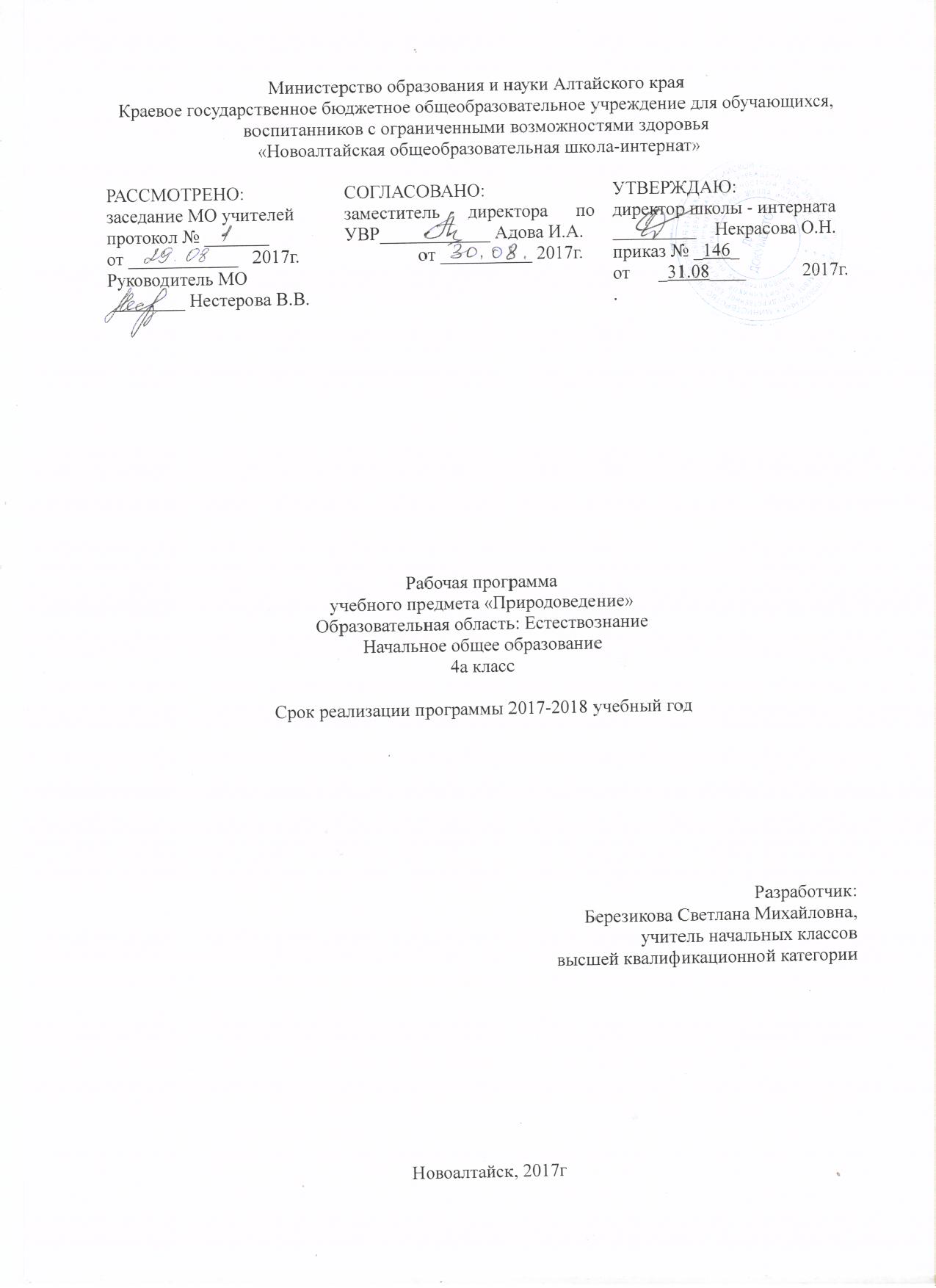 Пояснительная запискаРабочая программа по природоведению ориентирована на учащихся 4 класса и разработана на основе авторской программы для специальных (коррекционных) образовательных учреждений 1 вида 2003 года под редакцией Е.Н. Хотеева, базисного учебного плана специальных (коррекционных) учреждений I вида, 2002г. (подг. -11 класс).Цель курса природоведения:- сформировать у детей научно-материалистическое понимание мира;- развивать гуманные чувства, любовь и бережное отношение к природе, чувство патриотизма, понимание прекрасного.Задачи курса природоведения, которые изучаются в 4 классе, сводятся в основном к следующему:дать учащимся конкретные знания о неживой и живой природе своего края и нашей Родины, раскрыть в доступной форме взаимосвязь между явлениями природы, а также между природным окружением и трудовой деятельностью;вооружить их умениями и навыками для проведения наблюдений в природе;ознакомить с трудовой деятельностью человека, направленной на разумное использование природы и приумножение ее богатства;сообщать первоначальные сведения об организме человека и охране его здоровья;способствовать развитию у школьников гигиенических навыков;дать первоначальные знания о форме и величине Земли;о Солнечной системе;познакомить с горизонтом; линией горизонта; географической картой и планом местности.Содержание программы «Природоведение» в 4 классе представлено изучением сезонных изменений в природе в нашем крае при прохождении тем: «Летние и осенние явления в природе», «Зимние явления в природе», «Весенние явления в природе». В каждой теме в основном выражен единый план изложения: изменения в неживой природе; изменения в жизни растений и их охрана; изменения в жизни животных и их охрана; сезонный труд людей.Изучение вопросов охраны природы является стержнем для программы природоведения. Содержание программы направлено на создание условий непосредственного участия младших школьников в природоохранительной деятельности. В этих целях при изучении каждой темы программы природоведения учащиеся знакомятся с мероприятиями по охране природы, привлекаются к посильному участию в этой работе: заготовка корма для птиц и их подкармливание, сбор семян цветочно-декоративных растений, уход за зелеными насаждениями на участке, выращивание растений.Изучаются вопросы, что Земля – планета, Солнце – звезда, Луна – спутник Земли. Три состояния воды.Природоведение по своему содержанию является предметом естественнонаучного цикла, поэтому ведущее место в его преподавании занимают методы, свойственные этим наукам. Непосредственные наблюдения предметов и явлений в самой природе. Натуральных предметов и их изображений на уроке в классе. Осуществление простейшего учебного эксперимента, а также организация таких форм работы с учащимися, как: экскурсии, практические работы, опыты, наблюдения на пришкольном участке.Особое место уделяется экскурсиям в природу, во время которых предметы и явления рассматриваются в естественной обстановке. Проведение программных экскурсий спланировано на один и тот же объект (парк, пришкольный участок), чтобы иметь возможность проследить изменения одних и тех же предметов по  временам года.Наблюдения, проведенные в природе, фиксируются в тетрадях, общеклассных календарях природы и труда, обобщаются, а затем используются на уроках, являясь основой формирования знаний. Порядок наблюдения определяется последовательностью изменений в природе нашей местности. Все наблюдения должны помочь учащимся получить правильное представление о природе, о взаимосвязях, существующих в ней, содействовать накоплению знаний о природе родного края.В рабочей программе количество часов на работу по основным разделам программы составляет 68 часов по 2 часа в неделю с учетом всех календарных и праздничных дней.Требования к результатам обучения и освоения содержания курса по предметуУчащиеся должны уметь:вести наблюдение за природой, фиксировать результаты наблюдений, подводить итоги наблюдений за определенные отрезки времени;распознавать и узнавать местные хвойные и лиственные деревья и кустарники, а также раноцветущие весенние растения;распознавать и называть несколько зверей, птиц и других животных; участвовать в мероприятиях по охране природы и соблюдать правила поведения в лесу, у реки ,в парке, на улице и в озелененном дворе;ориентироваться по солнцу и компасу;определять с помощью опытов физические  свойства воды, почвы;показывать на карте столицу России – Москву, республиканские  и областные  центры.Учащиеся должны знать:характерные признаки лета, осени, зимы, весны;особенности труда в своей местности;признаки хвойного и лиственного дерева и кустарника;растительный и животный мир водоемов, лесов, полей, лугов.Формы и методы работы с детьми, испытывающими трудности в освоении основной образовательной программы (обучении): индивидуальная работа, памятки, практический метод с опорой на схемы, алгоритмы. С учетом образовательных потребностей  обучающихся воспитанников и специфики контингента учащихся в классе организуется индивидуальная и дифференцированная работа с детьми, испытывающими трудности в обучении. Формы, средства и методы данной работы предполагают: включение дозированной информации, снижение или увеличение объёма материала, учёт индивидуальных особенностей (физических, психических, возрастных), помощь детям через применение индивидуальных карточек, коррекционных игр, заданий и упражнений.Учебно-тематический планПриродоведениеУчебно-методические средства обучения.Лист изменений.Приложение №1Календарно – тематическое планированиеПриродоведение 1 четверть (17 час) № п/пНазвание разделов и темКол-во часов по плану1Особенности времен года в нашем крае.Лето, осень, зима и весна в неживой и живой природе. Некоторые  виды труда, связанные с природным окружением. Охрана природы. Охрана здоровья.92 Первоначальные сведения о форме и величине Земли .33Ориентирование на местности. Горизонт.54Формы поверхности.45Вода на Земле.Водоемы. Вода и ее свойства.86Почва, растения и животные своего края.Почва. Растительный и животный мир водоемов, лесов, полей, лугов.57Географическая карта и план.План местности. Масштаб плана. Географическая карта. Физическая карта.108Разнообразие природы нашей Родины.149Земля и другие небесные тела.Солнечная система. Планета Земля. Движение Земли. Луна – спутник Земли. Звезды. Созвездия. Изучение космоса. 10Итого68Реквизиты программыУМК учащихсяУМК учителя- Программы специальных (коррекционных) образовательных учреждений I вида под редакцией Э.Н. Хотеевой. Москва, «Просвещение», 2003 г.- Клепинина З.А. , Титова М. Ф. «Природоведение» 4 класс – М., 2001.- Титова М.Ф. «Изучение природы в 1-3 классах школы глухих» - Москва, «Просвещение», 1983- Клепинина З.А. , Титова М. Ф. «Природоведение» 4 класс – М., 2001.№Раздел программыСодержание измененийДатаОбоснованиеСогласование№ п\п№ п\пНаименование разделов и темКол – вочасовКол – вочасовКол – вочасовСрокиСрокиСрокиУчебный материалУчебный материалРечевой материалРечевой материалРечевой материалОсобенности времен года в нашем краеОсобенности времен года в нашем краеОсобенности времен года в нашем краеОсобенности времен года в нашем краеОсобенности времен года в нашем краеОсобенности времен года в нашем краеОсобенности времен года в нашем краеОсобенности времен года в нашем краеОсобенности времен года в нашем краеОсобенности времен года в нашем краеОсобенности времен года в нашем краеОсобенности времен года в нашем краеОсобенности времен года в нашем краеОсобенности времен года в нашем крае11Лето, осень, зима и весна в неживой и живой природе.11101.0901.0901.09Клепинина З.А., Титова М.Ф.«Природоведение» 4 класс, стр. 14-16Клепинина З.А., Титова М.Ф.«Природоведение» 4 класс, стр. 14-16Летние дни длинные. Идут теплые  дожди. Осень – дни убавляются, прохладно, зима - холод, мороз, весна - теплоЛетние дни длинные. Идут теплые  дожди. Осень – дни убавляются, прохладно, зима - холод, мороз, весна - теплоЛетние дни длинные. Идут теплые  дожди. Осень – дни убавляются, прохладно, зима - холод, мороз, весна - тепло22Солнце – источник света и тепла.11105.0905.0905.09Клепинина З.А., Титова М.Ф.«Природоведение» 4 класс,стр. 191-192Клепинина З.А., Титова М.Ф.«Природоведение» 4 класс,стр. 191-192Землю освещает солнце. Солнечные  лучи доходят до Земли и согревают  ее.Землю освещает солнце. Солнечные  лучи доходят до Земли и согревают  ее.Землю освещает солнце. Солнечные  лучи доходят до Земли и согревают  ее.33Изменение высоты солнца, продолжительность дня температура воздуха, осадки по  временам года.11108.0908.0908.09Клепинина З.А., Титова М.Ф.«Природоведение» 4 класс,стр. 17Клепинина З.А., Титова М.Ф.«Природоведение» 4 класс,стр. 17В разные времена годапродолжительность дня,температура воздуха, осадки разные.В разные времена годапродолжительность дня,температура воздуха, осадки разные.В разные времена годапродолжительность дня,температура воздуха, осадки разные.44Изменения в живой природе под влиянием времен  года.11112.0912.0912.09Клепинина З.А., Титова М.Ф.«Природоведение» 4 класс, стр. 14-17.Клепинина З.А., Титова М.Ф.«Природоведение» 4 класс, стр. 14-17.На Земле происходит смена времен  года. Каждое время года отличается  жизнью растений и животных.На Земле происходит смена времен  года. Каждое время года отличается  жизнью растений и животных.На Земле происходит смена времен  года. Каждое время года отличается  жизнью растений и животных.55Состояние почвы и водоемов.11115.0915.0915.09Клепинина З.А., Титова М.Ф.«Природоведение» 4 класс,стр. 16Клепинина З.А., Титова М.Ф.«Природоведение» 4 класс,стр. 16В каждое время года изменяется  состояние почвы и водоемов.В каждое время года изменяется  состояние почвы и водоемов.В каждое время года изменяется  состояние почвы и водоемов.66Изменения в живой и неживой природе и влияние сезонных изменений.11119.0919.0919.09Клепинина З.А., Титова М.Ф.«Природоведение» 4 класс,стр. 13Клепинина З.А., Титова М.Ф.«Природоведение» 4 класс,стр. 13Сезонные изменения влияют на  жизнь растений и животных.Сезонные изменения влияют на  жизнь растений и животных.Сезонные изменения влияют на  жизнь растений и животных.77Некоторые виды труда, связанные с природным  окружением.11122.0922.0922.09Клепинина З.А., Титова М.Ф.«Природоведение» 4 класс,стр. 15Клепинина З.А., Титова М.Ф.«Природоведение» 4 класс,стр. 15Каждое время года отличается своей  погодой и видом труда людей.Каждое время года отличается своей  погодой и видом труда людей.Каждое время года отличается своей  погодой и видом труда людей.Сельскохозяйственные машины.Труд людей по уборке и  озеленению улиц городов, сел.11126.0926.0926.09Клепинина З.А., Титова М.Ф.«Природоведение» 4 класс,стр. 16Клепинина З.А., Титова М.Ф.«Природоведение» 4 класс,стр. 16Труженики села убирают сельскохозяйственными машинами  созревшие хлеба.Весной озеленяют улицы городов и  поселков.Труженики села убирают сельскохозяйственными машинами  созревшие хлеба.Весной озеленяют улицы городов и  поселков.Труженики села убирают сельскохозяйственными машинами  созревшие хлеба.Весной озеленяют улицы городов и  поселков.99Охрана природы.11129.0929.0929.09Клепинина З.А., Титова М.Ф.«Природоведение» 4 класс,стр. 7Клепинина З.А., Титова М.Ф.«Природоведение» 4 класс,стр. 7Защита родной природы - обязанность всех нас  вместе  и каждого отдельно.  Защита родной природы - обязанность всех нас  вместе  и каждого отдельно.  Защита родной природы - обязанность всех нас  вместе  и каждого отдельно.  1010Охрана здоровья человека:  физзарядка.11103.1003.1003.10Клепинина З.А., Титова М.Ф.«Природоведение» 4 класс,стр. 10Клепинина З.А., Титова М.Ф.«Природоведение» 4 класс,стр. 10Физзарядка укрепляет и закаляет  ваше тело, делают вас более  здоровыми.Физзарядка укрепляет и закаляет  ваше тело, делают вас более  здоровыми.Физзарядка укрепляет и закаляет  ваше тело, делают вас более  здоровыми.1111Курение и его отрицательное влияние на здоровье.11106.1006.1006.10Курение - вредно для здоровья.Курение - вредно для здоровья.Курение - вредно для здоровья.Первоначальные сведения о форме и величине землиПервоначальные сведения о форме и величине землиПервоначальные сведения о форме и величине землиПервоначальные сведения о форме и величине землиПервоначальные сведения о форме и величине землиПервоначальные сведения о форме и величине землиПервоначальные сведения о форме и величине землиПервоначальные сведения о форме и величине землиПервоначальные сведения о форме и величине землиПервоначальные сведения о форме и величине землиПервоначальные сведения о форме и величине землиПервоначальные сведения о форме и величине землиПервоначальные сведения о форме и величине землиПервоначальные сведения о форме и величине земли1212Земля – шар. Глобус – модель Земли.11110.1010.1010.10Клепинина З.А.,  Титова М.Ф.«Природоведение» 4 классстр.  19 Клепинина З.А.,  Титова М.Ф.«Природоведение» 4 классстр.  19 Наша Земля – это огромный шар. Глобус – это модель Земли, но во много раз меньше.Наша Земля – это огромный шар. Глобус – это модель Земли, но во много раз меньше.Наша Земля – это огромный шар. Глобус – это модель Земли, но во много раз меньше.1313Глобус и карта полушарий.Изображение суши и воды.11113.1013.1013.10Клепинина З.А., Титова М.Ф.«Природоведение» 4 класс,стр. 20Клепинина З.А., Титова М.Ф.«Природоведение» 4 класс,стр. 20Глобус и карта – это уменьшенное  изображение местности.Глобус и карта – это уменьшенное  изображение местности.Глобус и карта – это уменьшенное  изображение местности.1414Горизонт. Линия горизонта.11117.1017.1017.10Клепинина З.А., Титова М.Ф.«Природоведение» 4 класс,стр. 24Клепинина З.А., Титова М.Ф.«Природоведение» 4 класс,стр. 24Линия горизонта – это где небо как будто сходится с землей.Линия горизонта – это где небо как будто сходится с землей.Линия горизонта – это где небо как будто сходится с землей.1515Ориентирование по солнцу и компасу. Строение компаса.22220,24.1020,24.1020,24.10Клепинина З.А., Титова М.Ф.«Природоведение» 4 класс,стр. 30Клепинина З.А., Титова М.Ф.«Природоведение» 4 класс,стр. 30Компас, циферблат, стрелка,С (север), Ю (юг), В (восток),З (запад).Компас, циферблат, стрелка,С (север), Ю (юг), В (восток),З (запад).Компас, циферблат, стрелка,С (север), Ю (юг), В (восток),З (запад).1616Правила пользования  компасом.11127.1027.1027.10Клепинина З.А., Титова М.Ф.«Природоведение» 4 класс,стр. 31  Клепинина З.А., Титова М.Ф.«Природоведение» 4 класс,стр. 31  Установить на ровную поверхность, стрелки – синюю на С, красную на  Ю.Установить на ровную поверхность, стрелки – синюю на С, красную на  Ю.Установить на ровную поверхность, стрелки – синюю на С, красную на  Ю.Календарно – тематическое планированиеПриродоведение 2 четверть (14 час) Календарно – тематическое планированиеПриродоведение 2 четверть (14 час) Календарно – тематическое планированиеПриродоведение 2 четверть (14 час) Календарно – тематическое планированиеПриродоведение 2 четверть (14 час) Календарно – тематическое планированиеПриродоведение 2 четверть (14 час) Календарно – тематическое планированиеПриродоведение 2 четверть (14 час) Календарно – тематическое планированиеПриродоведение 2 четверть (14 час) Календарно – тематическое планированиеПриродоведение 2 четверть (14 час) Календарно – тематическое планированиеПриродоведение 2 четверть (14 час) Календарно – тематическое планированиеПриродоведение 2 четверть (14 час) Календарно – тематическое планированиеПриродоведение 2 четверть (14 час) Календарно – тематическое планированиеПриродоведение 2 четверть (14 час) Календарно – тематическое планированиеПриродоведение 2 четверть (14 час) Календарно – тематическое планированиеПриродоведение 2 четверть (14 час) № п\п№ п\пНаименование разделов и темКол – вочасовКол – вочасовКол – вочасовСрокиСрокиСрокиУчебный материалУчебный материалУчебный материалУчебный материалРечевой материал1717Нахождение сторон горизонтапо природным признакам.11107.1107.1107.11Клепинина З.А., Титова М.Ф.«Природоведение» 4 класс,стр. 35Клепинина З.А., Титова М.Ф.«Природоведение» 4 класс,стр. 35Клепинина З.А., Титова М.Ф.«Природоведение» 4 класс,стр. 35Клепинина З.А., Титова М.Ф.«Природоведение» 4 класс,стр. 35Найти стороны горизонтаможно по солнцу, росе, по стволам  деревьев.1818Равнина, овраг, холм, гора.Меры борьбы с оврагами.       1       1       110.1110.1110.11Клепинина З.А., Титова М.Ф.«Природоведение» 4 класс,стр. 46Клепинина З.А., Титова М.Ф.«Природоведение» 4 класс,стр. 46Клепинина З.А., Титова М.Ф.«Природоведение» 4 класс,стр. 46Клепинина З.А., Титова М.Ф.«Природоведение» 4 класс,стр. 46Равнина, овраг, холм, гора, с оврагами  нужно  бороться.1919Изображение суши на картеполушарий.        1        1        114,1114,1114,11Клепинина З.А., Титова М.Ф.«Природоведение» 4 класс,стр. 42Клепинина З.А., Титова М.Ф.«Природоведение» 4 класс,стр. 42Клепинина З.А., Титова М.Ф.«Природоведение» 4 класс,стр. 42Клепинина З.А., Титова М.Ф.«Природоведение» 4 класс,стр. 42 Уменьшенное изображениеравнин, оврагов, холмов, горна  бумаге. 2020Условное обозначение форм поверхности на карте.        1        1        117.1117.1117.11Клепинина З.А., Титова М.Ф.«Природоведение» 4 класс,стр. 43Клепинина З.А., Титова М.Ф.«Природоведение» 4 класс,стр. 43Клепинина З.А., Титова М.Ф.«Природоведение» 4 класс,стр. 43Клепинина З.А., Титова М.Ф.«Природоведение» 4 класс,стр. 43По условным знакам можночитать карту.2121Поверхность своего края.        1        1        121.1121.1121.11Клепинина З.А., Титова М.Ф.«Природоведение» 4 класс,стр. 46Клепинина З.А., Титова М.Ф.«Природоведение» 4 класс,стр. 46Клепинина З.А., Титова М.Ф.«Природоведение» 4 класс,стр. 46Клепинина З.А., Титова М.Ф.«Природоведение» 4 класс,стр. 46Плоская равнина, холмистаяравнина, реки, озера, поля, деревни.2222Водоемы, типы водоемов, назначение, использование.11124.1124.1124.11Клепинина З.А., Титова М.Ф.«Природоведение» 4 класс,стр. 67Клепинина З.А., Титова М.Ф.«Природоведение» 4 класс,стр. 67Клепинина З.А., Титова М.Ф.«Природоведение» 4 класс,стр. 67Клепинина З.А., Титова М.Ф.«Природоведение» 4 класс,стр. 67Водоемы: родники, ручьи,реки, озера, моря и океаны.2323Вода и ее свойства.11128.1128.1128.11Клепинина З.А., Титова М.Ф.«Природоведение» 4 класс,стр. 73Клепинина З.А., Титова М.Ф.«Природоведение» 4 класс,стр. 73Клепинина З.А., Титова М.Ф.«Природоведение» 4 класс,стр. 73Клепинина З.А., Титова М.Ф.«Природоведение» 4 класс,стр. 73Вода не имеет формы, водабесцветная, прозрачная, безвкусная, без запаха, текуча.2424Вода пресная и соленая.Минеральные источники.11101.1201.1201.12Клепинина З.А., Титова М.Ф.«Природоведение» 4 класс,стр. 71Клепинина З.А., Титова М.Ф.«Природоведение» 4 класс,стр. 71Клепинина З.А., Титова М.Ф.«Природоведение» 4 класс,стр. 71Клепинина З.А., Титова М.Ф.«Природоведение» 4 класс,стр. 71Во всех морях вода соленая, а в  реках и озерах – пресная.2525Изменение объема воды при нагревании и охлаждении.11105.1205.1205.12Клепинина З.А., Титова М.Ф.«Природоведение» 4 класс,стр. 74 Клепинина З.А., Титова М.Ф.«Природоведение» 4 класс,стр. 74 Клепинина З.А., Титова М.Ф.«Природоведение» 4 класс,стр. 74 Клепинина З.А., Титова М.Ф.«Природоведение» 4 класс,стр. 74 Объем воды при нагревании и  охлаждении изменяется.2626Три состояния воды.11108.1208.1208.12Клепинина З.А., Титова М.Ф.«Природоведение» 4 класс,стр. 76Клепинина З.А., Титова М.Ф.«Природоведение» 4 класс,стр. 76Клепинина З.А., Титова М.Ф.«Природоведение» 4 класс,стр. 76Клепинина З.А., Титова М.Ф.«Природоведение» 4 класс,стр. 76Вода – жидкая, твердая, газообразная.2727Переход воды из одного  состояния в другое.11112.1212.1212.12Клепинина З.А., Титова М.Ф.«Природоведение» 4 класс,стр. 75Клепинина З.А., Титова М.Ф.«Природоведение» 4 класс,стр. 75Клепинина З.А., Титова М.Ф.«Природоведение» 4 класс,стр. 75Клепинина З.А., Титова М.Ф.«Природоведение» 4 класс,стр. 75Снег и лед – вода в твердом  состоянии, испарение воды – пар.2828Образование облаков и  осадков. Круговорот воды в  природе.11115.1215.1215.12Клепинина З.А., Титова М.Ф.«Природоведение» 4 класс, стр. 79Клепинина З.А., Титова М.Ф.«Природоведение» 4 класс, стр. 79Клепинина З.А., Титова М.Ф.«Природоведение» 4 класс, стр. 79Клепинина З.А., Титова М.Ф.«Природоведение» 4 класс, стр. 79Вода в природе совершает круговорот. Испаряется, охлаждается, образуются тучи и облака. ПочваПочваПочваПочваПочваПочваПочваПочваПочваПочваПочваПочваПочваПочва2929Почва, ее состав. Значение и охрана  почв.Почва, ее состав. Значение и охрана  почв.1119.1219.1219.12Клепинина З.А., Титова М.Ф.«Природоведение» 4 класс,стр. 84Клепинина З.А., Титова М.Ф.«Природоведение» 4 класс,стр. 84Клепинина З.А., Титова М.Ф.«Природоведение» 4 класс,стр. 84Клепинина З.А., Титова М.Ф.«Природоведение» 4 класс,стр. 84Верхний слой земли – почва. Под  почвой - песок, глина, камни. Слои  земли хорошо видно на склоне  оврага.3030Растительный и животный мир  водоемов, лесов, полей, лугов.Растительный и животный мир  водоемов, лесов, полей, лугов.1122.1222.1222.12Клепинина З.А., Титова М.Ф.«Природоведение» 4 класс,стр. 87Клепинина З.А., Титова М.Ф.«Природоведение» 4 класс,стр. 87Клепинина З.А., Титова М.Ф.«Природоведение» 4 класс,стр. 87Клепинина З.А., Титова М.Ф.«Природоведение» 4 класс,стр. 87Растения леса: деревья,  кустарники, травы. Растения луга - трава. Растения водоема камыш, тростник, рогоз. 3131Охрана растений и животных в  крае. Что дает наш край стране.  Охрана растений и животных в  крае. Что дает наш край стране.  1126.1226.1226.12Клепинина З.А., Титова М.Ф.«Природоведение» 4 класс,стр. 106Клепинина З.А., Титова М.Ф.«Природоведение» 4 класс,стр. 106Клепинина З.А., Титова М.Ф.«Природоведение» 4 класс,стр. 106Клепинина З.А., Титова М.Ф.«Природоведение» 4 класс,стр. 106Нужно бережно относитьсяк растениям и животным. Животных и растения нельзя  вылавливать и собирать в  большом количестве.Календарно – тематическое планированиеПриродоведение 3 четверть (20 час)Календарно – тематическое планированиеПриродоведение 3 четверть (20 час)Календарно – тематическое планированиеПриродоведение 3 четверть (20 час)Календарно – тематическое планированиеПриродоведение 3 четверть (20 час)Календарно – тематическое планированиеПриродоведение 3 четверть (20 час)Календарно – тематическое планированиеПриродоведение 3 четверть (20 час)Календарно – тематическое планированиеПриродоведение 3 четверть (20 час)Календарно – тематическое планированиеПриродоведение 3 четверть (20 час)Календарно – тематическое планированиеПриродоведение 3 четверть (20 час)Календарно – тематическое планированиеПриродоведение 3 четверть (20 час)Календарно – тематическое планированиеПриродоведение 3 четверть (20 час)Календарно – тематическое планированиеПриродоведение 3 четверть (20 час)Календарно – тематическое планированиеПриродоведение 3 четверть (20 час)Календарно – тематическое планированиеПриродоведение 3 четверть (20 час)№\пНаименование разделов и темНаименование разделов и темНаименование разделов и темКол – вочасовСрокиСрокиСрокиУчебный материалУчебный материалУчебный материалУчебный материалРечевой материалРечевой материалГеографическая карта и план.Географическая карта и план.Географическая карта и план.Географическая карта и план.Географическая карта и план.Географическая карта и план.Географическая карта и план.Географическая карта и план.Географическая карта и план.Географическая карта и план.Географическая карта и план.Географическая карта и план.Географическая карта и план.Географическая карта и план. 32-33 32-33План местности. Масштаб плана.План местности. Масштаб плана.2212,16.0112,16.0112,16.01Клепинина З.А., Титова М.Ф.«Природоведение» 4 класс,стр. 36Клепинина З.А., Титова М.Ф.«Природоведение» 4 класс,стр. 36Клепинина З.А., Титова М.Ф.«Природоведение» 4 класс,стр. 36Клепинина З.А., Титова М.Ф.«Природоведение» 4 класс,стр. 36План – это чертеж. Предметы    местности  видны сверху.Масштаб - уменьшенный вид.   34-35 34-35Географическая карта.Географическая карта.2219,23.0119,23.0119,23.01Клепинина З.А., Титова М.Ф.«Природоведение» 4 класс,стр. 42Клепинина З.А., Титова М.Ф.«Природоведение» 4 класс,стр. 42Клепинина З.А., Титова М.Ф.«Природоведение» 4 класс,стр. 42Клепинина З.А., Титова М.Ф.«Природоведение» 4 класс,стр. 42Карта – это сильно уменьшенный  чертеж местности.   36-37 36-37Наша Родина. Административные центры (Москва, край).Наша Родина. Административные центры (Москва, край).2226,30.0126,30.0126,30.01Клепинина З.А., Титова М.Ф.«Природоведение» 4 класс,стр. 43Клепинина З.А., Титова М.Ф.«Природоведение» 4 класс,стр. 43Клепинина З.А., Титова М.Ф.«Природоведение» 4 класс,стр. 43Клепинина З.А., Титова М.Ф.«Природоведение» 4 класс,стр. 43На карте найдите городМоскву и свой город, реку Обь. 38-39 38-39Физическая карта России.Физическая карта России.2202,06.0202,06.0202,06.02Клепинина З.А., Титова М.Ф.«Природоведение» 4 класс,стр. 44Клепинина З.А., Титова М.Ф.«Природоведение» 4 класс,стр. 44Клепинина З.А., Титова М.Ф.«Природоведение» 4 класс,стр. 44Клепинина З.А., Титова М.Ф.«Природоведение» 4 класс,стр. 44Граница Российской Федерации, столица, реки, озера, населенные  пункты. 40-41 40-41Наша местность на карте.Наша местность на карте.2209,13.0209,13.0209,13.02Граница Алтайского  края,столица, реки, горы, населенные  пункты. 42-43 42-43Расположение нашей страны на  глобусе и карте полушарий.Расположение нашей страны на  глобусе и карте полушарий.2216,20.0216,20.0216,20.02Клепинина З.А., Титова М.Ф.«Природоведение» 4 класс,стр. 126Клепинина З.А., Титова М.Ф.«Природоведение» 4 класс,стр. 126Клепинина З.А., Титова М.Ф.«Природоведение» 4 класс,стр. 126Клепинина З.А., Титова М.Ф.«Природоведение» 4 класс,стр. 126Граница Российской Федерации, граница полярных владений, моря, океаны, реки, населенные  пункты. 44-45 44-45Карта природных зон России.Карта природных зон России.2227.0202.0327.0202.0327.0202.03Клепинина З.А., Титова М.Ф.«Природоведение» 4 класс,стр. 128Клепинина З.А., Титова М.Ф.«Природоведение» 4 класс,стр. 128Клепинина З.А., Титова М.Ф.«Природоведение» 4 класс,стр. 128Клепинина З.А., Титова М.Ф.«Природоведение» 4 класс,стр. 128Зона пустынь, зона лесов,зона степей, зона тундры,зона пустынь и полупустыньрастения и животные. 46-47 46-47Разнообразие природы нашей Родины.Разнообразие природы нашей Родины.2206,09.0306,09.0306,09.03Клепинина З.А., Титова М.Ф.«Природоведение» 4 класс, стр. 186Клепинина З.А., Титова М.Ф.«Природоведение» 4 класс, стр. 186Клепинина З.А., Титова М.Ф.«Природоведение» 4 класс, стр. 186Клепинина З.А., Титова М.Ф.«Природоведение» 4 класс, стр. 186Разнообразны растения. Животные  живут повсюду: на суше и в воде, в почве и в воздухе.4848Природа и труд людей на Крайнем Севере (тундра).Природа и труд людей на Крайнем Севере (тундра).1113.0313.0313.03Клепинина З.А., Титова М.Ф.«Природоведение» 4 класс,стр. 133Клепинина З.А., Титова М.Ф.«Природоведение» 4 класс,стр. 133Клепинина З.А., Титова М.Ф.«Природоведение» 4 класс,стр. 133Клепинина З.А., Титова М.Ф.«Природоведение» 4 класс,стр. 133Зона арктических  пустынь,растения: лишайники, мох,животные: белые медведи, тюлени, птицы: гагары.4949Природа средней полосы России (степи, смешанные  леса).Природа средней полосы России (степи, смешанные  леса).1116.0316.0316.03Клепинина З.А., Титова М.Ф.«Природоведение» 4 класс,стр. 155Клепинина З.А., Титова М.Ф.«Природоведение» 4 класс,стр. 155Клепинина З.А., Титова М.Ф.«Природоведение» 4 класс,стр. 155Клепинина З.А., Титова М.Ф.«Природоведение» 4 класс,стр. 155Растения: сосны, ели, пихты.животные: зайцы, лисы, волкимедведи, лоси.5050Природа на юге нашей страны.Природа на юге нашей страны.1120.0320.0320.03Клепинина З.А., Титова М.Ф.«Природоведение» 4 класс,стр. 181Клепинина З.А., Титова М.Ф.«Природоведение» 4 класс,стр. 181Клепинина З.А., Титова М.Ф.«Природоведение» 4 класс,стр. 181Клепинина З.А., Титова М.Ф.«Природоведение» 4 класс,стр. 181Растения: дуб, каштан, кипарис. Животные: лиса, кабан, фазан, заяц.5151Отношение общества к  природе.Отношение общества к  природе.1123.0323.0323.03Клепинина З.А., Титова М.Ф.«Природоведение» 4 класс,стр. 184Клепинина З.А., Титова М.Ф.«Природоведение» 4 класс,стр. 184Клепинина З.А., Титова М.Ф.«Природоведение» 4 класс,стр. 184Клепинина З.А., Титова М.Ф.«Природоведение» 4 класс,стр. 184Люди охраняют природу, делают  ее красивее и многообразнее.Календарно – тематическое планированиеПриродоведение 4 четверть (16 час)Календарно – тематическое планированиеПриродоведение 4 четверть (16 час)Календарно – тематическое планированиеПриродоведение 4 четверть (16 час)Календарно – тематическое планированиеПриродоведение 4 четверть (16 час)Календарно – тематическое планированиеПриродоведение 4 четверть (16 час)Календарно – тематическое планированиеПриродоведение 4 четверть (16 час)Календарно – тематическое планированиеПриродоведение 4 четверть (16 час)Календарно – тематическое планированиеПриродоведение 4 четверть (16 час)Календарно – тематическое планированиеПриродоведение 4 четверть (16 час)Календарно – тематическое планированиеПриродоведение 4 четверть (16 час)Календарно – тематическое планированиеПриродоведение 4 четверть (16 час)Календарно – тематическое планированиеПриродоведение 4 четверть (16 час)Календарно – тематическое планированиеПриродоведение 4 четверть (16 час)Календарно – тематическое планированиеПриродоведение 4 четверть (16 час)Земля и другие небесные тела.Земля и другие небесные тела.Земля и другие небесные тела.Земля и другие небесные тела.Земля и другие небесные тела.Земля и другие небесные тела.Земля и другие небесные тела.Земля и другие небесные тела.Земля и другие небесные тела.Земля и другие небесные тела.Земля и другие небесные тела.Земля и другие небесные тела.Земля и другие небесные тела.Земля и другие небесные тела.52-5352-53Солнечная  система. Солнце - звезда.Солнечная  система. Солнце - звезда.222Клепинина З.А.,  Титова М.Ф.«Природоведение» 4 класс, стр. 190Клепинина З.А.,  Титова М.Ф.«Природоведение» 4 класс, стр. 190Клепинина З.А.,  Титова М.Ф.«Природоведение» 4 класс, стр. 190Солнце – это звезда, раскаленное  небесное тело. Солнце излучает  свет и тепло. 54-55 54-55Планеты.Планеты.222Клепинина З.А., Титова М.Ф.«Природоведение» 4 класс,стр. 196Клепинина З.А., Титова М.Ф.«Природоведение» 4 класс,стр. 196Клепинина З.А., Титова М.Ф.«Природоведение» 4 класс,стр. 196Планеты движутся  вокругСолнца. Марс, Земля, Венера, Меркурий. 56-57 56-57Планета Земля.Планета Земля.222Клепинина З.А., Титова М.Ф.«Природоведение» 4 класс,стр. 189Клепинина З.А., Титова М.Ф.«Природоведение» 4 класс,стр. 189Клепинина З.А., Титова М.Ф.«Природоведение» 4 класс,стр. 189Расстояние от Земли до Солнца  очень велико. Форма Земли – шар. 58-59 58-59Полюсы, экватор.Полюсы, экватор.222Клепинина З.А., Титова М.Ф.«Природоведение» 4 класс,стр. 198Клепинина З.А., Титова М.Ф.«Природоведение» 4 класс,стр. 198Клепинина З.А., Титова М.Ф.«Природоведение» 4 класс,стр. 198Земля вращается вокругсвоей оси. Полюсы – Северный, Южный. 60-61 60-61Движение Земли.Движение Земли.222Клепинина З.А., Титова М.Ф.«Природоведение» 4 класс,               стр. 198Клепинина З.А., Титова М.Ф.«Природоведение» 4 класс,               стр. 198Клепинина З.А., Титова М.Ф.«Природоведение» 4 класс,               стр. 198 62-63 62-63Луна – спутник Земли.Луна – спутник Земли.222Клепинина З.А., Титова М.Ф.«Природоведение» 4 класс,стр. 205Клепинина З.А., Титова М.Ф.«Природоведение» 4 класс,стр. 205Клепинина З.А., Титова М.Ф.«Природоведение» 4 класс,стр. 205Луна меньше Земли в 4 раза. Луна  самое близкое к Земле небесное  тело. 64-65 64-65Звезды. Созвездия.Звезды. Созвездия.111Клепинина З.А., Титова М.Ф.«Природоведение» 4 класс,стр. 193Клепинина З.А., Титова М.Ф.«Природоведение» 4 класс,стр. 193Клепинина З.А., Титова М.Ф.«Природоведение» 4 класс,стр. 193Звезды похожи на крошечные  блестящие точки. Звезд очень много. Полярная звезда (и др.).6666Изучение космоса человеком.Изучение космоса человеком.111Клепинина З.А., Титова М.Ф.«Природоведение» 4 класс,стр. 201Клепинина З.А., Титова М.Ф.«Природоведение» 4 класс,стр. 201Клепинина З.А., Титова М.Ф.«Природоведение» 4 класс,стр. 201Наблюдения за Солнцем, Луной, Звездами показали, что они  имеют форму шара.6767Изучение космоса человеком.Изучение космоса человеком.111Клепинина З.А., Титова М.Ф.«Природоведение» 4 класс,стр. 201Клепинина З.А., Титова М.Ф.«Природоведение» 4 класс,стр. 201Клепинина З.А., Титова М.Ф.«Природоведение» 4 класс,стр. 201Наблюдения за Солнцем, Луной, Звездами показали, что они  имеют форму шара6868Гагарин Ю.А. – первый  космонавт Земли.Гагарин Ю.А. – первый  космонавт Земли.111Клепинина З.А., Титова М.Ф.«Природоведение» 4 класс, стр. 203Клепинина З.А., Титова М.Ф.«Природоведение» 4 класс, стр. 203Клепинина З.А., Титова М.Ф.«Природоведение» 4 класс, стр. 20312 апреля праздник - День  космонавтики.